ПАЛЬЧИКОВЫЕ ИГРЫ ДЛЯ МАЛЫШЕЙ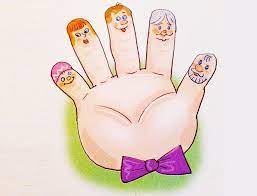 Предложенные игры рекомендованы для детей раннего возраста (1-3 года).Игра «Лапки-царапки»Цели: Развивать тонкую моторику пальцев, движения кистей рук, подражательные движения.Ход игрыКошечка Мурка,Серенькая шкурка,Мягкие лапки, (Дети кладут руки на стол и сжимают их в кулачки.)А в лапках — цап-царапки. (Дети выпрямляют пальцы, в шутку царапаются.)Игру можно повторить несколько раз.Игра «Ежик»Цели: Развивать движения кистей рук, учить подражать движениям взрослого.Ход игрыПокажите малышам, как изобразить ежика, собрав пальцы рук в замок. Прочитайте стихотворение. (Во время чтения дети повторяют ваши движения.)Ежик маленький замерз, (Прижмите пальцы — ежик убрал иголки)И в клубок свернулся.Солнце ежика согрело (Выпрямите пальцы — ежик показал колючки)Ежик развернулся!Игру можно повторить несколько раз.Игра «Мы топали»Цели: Развивать движения кистей рук; учить подражать движениям взрослого; развивать умение понимать речь.Ход игрыВо время этой игры дети сидят на полу или на стульчиках за столом.Предложите детям положить ладошки на стол (на колени) и прочитайте стихотворение:Мы топали, мы топали, До тополя дотопали, До тополя дотопали, И ножки все оттопали!Слушая стихотворение, дети поочередно хлопают правой и левой ладонями по столу (или по коленкам).Предложите малышам продолжить «прогулку». Но теперь нужно двигаться быстрее (соответственно и стихотворение с каждым разом следует читать быстрее).Игра «Разминка»Цели: Развивать движения кистей рук, учить подражать движениям взрослого.Ход игрыПредложите детям сделать разминку для рук: плавно поднять руки перед собой и встряхнуть кисти. Упражнение сопровождайте четверостишием:Мы сегодня рисовали, Наши пальчики устали. Наши пальчики встряхнем, Рисовать опять начнем.Такую игру-разминку можно проводить как расслабляющее упражнение во время занятий, в ходе которых дети действуют руками.Игра «Моя семья»Цели: Развивать движения кистей рук, учить подражать движениям взрослого.Ход игрыСначала эту игру проводят индивидуально, загибая пальцы на руке ребенка по ходу чтения стихотворения. После того как малыши запомнят движения, проведите игру с группой детей.Этот пальчик — дедушка,Этот пальчик — бабушка,Этот пальчик — папочка,Этот пальчик — мамочка,Этот пальчик — я,Вот и вся моя семья!Повторите игру, предложив малышам загнуть пальчики на другой руке. Также можно предложить детям разбиться на пары и по очереди загибать пальцы на руках друг у друга. Игра «Вышли пальчики гулять»Цели: Развивать движения кистей рук, учить подражать движениям взрослого.Ход игрыПредложите детям сжать пальцы в кулак и начните читать стихотворение. (По ходу чтения дети повторяют ваши движения.)Раз, два, три, четыре, пять (Поочередно разогните пальцы, начиная с большого).Вышли пальчики гулять. (Пошевелите пальцами.)Раз, два, три, четыре, пять (Поочередно сожмите пальцы в кулак, начиная с мизинца.)В домик спрятались опять.Повторите игру с пальцами другой руки.Список использованной литературы:Янушко Е.А. Развитие мелкой моторики рук у детей раннего возраста 1-3 года (пальчиковые игры для малышей). Методическое пособие для воспитателей и родителей. — М.: Мозаика-Синтез, 2009. — 56 с.